야간캠프 “와일드의 법칙”행사 참가 방법행사 문의행사문의 : TEL 010-2000-9996 / ㈜가치애드문의시간 : (월~금) 오전10:00 ~ 오후 17:00 까지홈페이지 : http://www.wildfoodfestival.kr캠프 등록 안내집결장소 : 와일드푸드축제 향수마당집결시간 : 2017. 09. 22(금) 23(토) / 19:40 까지퇴소시간 : 2017. 09. 23(토) 24(일) / 08:00 까지찾아오는 길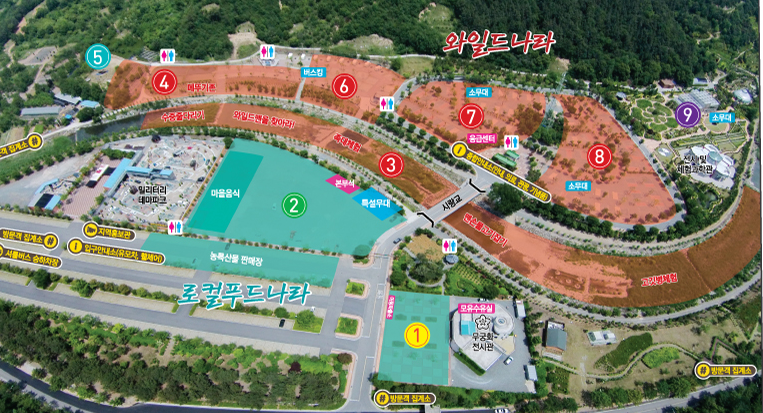 일정표유의사항야간 캠프 참가의 목적을 정확히 해야 하며, 아이들의 개인활동이 최대한 자제될 수 있게 통제를 부탁 드립니다(야간캠프의 특성상 많이 어둡습니다.) 안전상의 문제도 있기에 사회자와 진행스탭들의 통제에 적극적으로 협조하여 주시기 바랍니다.안전관리준비사항비상연락처참가 접수참가 신청은 참가 준수사항을 확인하시고 홈페이지를 통해 진행합니다.http://www.wildfoodfestival.kr참가 확정 및일정 확인본 캠프는 신청 접수 후 참가 자격, 접수순서, 참가  일정에 따라 참가 확정 후 일정을 개인 연락을 통해 통보하여 드립니다.단체 단위로 참가 일정이 중복될 경우에는 중복된 참가 팀들과 일정 조정 후 참가 일정을 확정하여 드립니다.시간진행 내용비고20:00~20:15캠프 입장20:15~21:00캠프 진행 안내 & 보물 찾기복불복 게임 (카라반 vs 텐트 배정)21:00~21:40숙소 배정 & 텐트 설치21:40~22:20와일드의 법칙사냥 컨셉에 맞춘 게임 진행22:20~23:00부족 생활간단한 야식 제공.
공연 등 레크레이션.23:00~24:00정리 및 취침07:00~08:00정리 및 퇴소사고예방 및 대책캠프 기간 항시 5명의 안전스탭(각 위치 배치)와 10명의 
진행요원도 상시 안전에 주의하여 캠프를 진행합니다.위급한 상황 발생 시 관리 직원의 지시에 적극 따라 주시기 바랍니다.캠핑장 사용캠핑장 내에서 차량은 서행하여야 하며, 불필요한 자동차 운행은 금지합니다.캠핑장 내 안전을 위해 불필요한 화기 사용 및 취사 등은 금지합니다.음식 조리 및 불사용은 지정된 곳에서만 할 수 있습니다.취사·샤워시설 및 주차장 등의 편의시설 이용 시 불편할 수 있습니다공공장소이기 때문에 주류반입은 자제(맥주 정도)해주시기 
바랍니다취침 시 모두가 취침한 시간에는 소음에 주의하여야 합니다.취침시간은 00:00 부터 07:00까지 입니다.유실 또는 피해관계자는 사용자의 소유물에 대한 유실 또는 피해에 대하여 책임을 지지 않습니다.캠프에 대한 피해에 대해서는 피해를 입힌 사람들에게 비용이 청구됩니다.어린 아이 동반으로 일어난 부주의한 사고 및 이용객 부주의로 인한 귀중품 분실 시 책임을 지지 않습니다. 시설물의 파손 및 훼손 시 100% 원상복구 및 배상을 하여야 하오니 주의해주세요. 개인지참생활도구상하의 여벌 옷(특히 하의), 속옷, 양말세탁이 불가능하므로 세탁물을 담을 수 있는 가방 필요세면도구 : 비누, 샴푸, 린스, 치약, 칫솔, 수건 등텐트 내 사용 가능한 랜턴스마트폰 충전을 위한 보조배터리약품개인상비약지참금지캠핑장 전체 전력 제공 불가능합니다.전열기구, 개인 취사도구, 소속성명연락처비고완주군주정태010-7645-3151축제 담당자프로그램 담당나현수010-2000-9996총괄팀 담당황오현010-4690-2473팀 담당임성남010-9177-1375